Перечень муниципального имущества, свободного от прав третьих лиц (за исключением права хозяйственного ведения, права оперативного управления, а также имущественных прав субъектов малого и среднего предпринимательства), предназначенного для передачи во владение и (или) пользование на долгосрочной основе субъектам малого и среднего предпринимательства и организациям, образующим инфраструктуру поддержки субъектов малого и среднего предпринимательства, физическим лицам, не являющимся индивидуальными предпринимателями и применяющими специальный налоговый режим «Налог на профессиональный доход»Перечень муниципального имущества, свободного от прав третьих лиц (за исключением права хозяйственного ведения, права оперативного управления, а также имущественных прав субъектов малого и среднего предпринимательства), предназначенного для передачи во владение и (или) пользование на долгосрочной основе субъектам малого и среднего предпринимательства и организациям, образующим инфраструктуру поддержки субъектов малого и среднего предпринимательства, физическим лицам, не являющимся индивидуальными предпринимателями и применяющими специальный налоговый режим «Налог на профессиональный доход»Перечень муниципального имущества, свободного от прав третьих лиц (за исключением права хозяйственного ведения, права оперативного управления, а также имущественных прав субъектов малого и среднего предпринимательства), предназначенного для передачи во владение и (или) пользование на долгосрочной основе субъектам малого и среднего предпринимательства и организациям, образующим инфраструктуру поддержки субъектов малого и среднего предпринимательства, физическим лицам, не являющимся индивидуальными предпринимателями и применяющими специальный налоговый режим «Налог на профессиональный доход»Перечень муниципального имущества, свободного от прав третьих лиц (за исключением права хозяйственного ведения, права оперативного управления, а также имущественных прав субъектов малого и среднего предпринимательства), предназначенного для передачи во владение и (или) пользование на долгосрочной основе субъектам малого и среднего предпринимательства и организациям, образующим инфраструктуру поддержки субъектов малого и среднего предпринимательства, физическим лицам, не являющимся индивидуальными предпринимателями и применяющими специальный налоговый режим «Налог на профессиональный доход»Перечень муниципального имущества, свободного от прав третьих лиц (за исключением права хозяйственного ведения, права оперативного управления, а также имущественных прав субъектов малого и среднего предпринимательства), предназначенного для передачи во владение и (или) пользование на долгосрочной основе субъектам малого и среднего предпринимательства и организациям, образующим инфраструктуру поддержки субъектов малого и среднего предпринимательства, физическим лицам, не являющимся индивидуальными предпринимателями и применяющими специальный налоговый режим «Налог на профессиональный доход»Перечень муниципального имущества, свободного от прав третьих лиц (за исключением права хозяйственного ведения, права оперативного управления, а также имущественных прав субъектов малого и среднего предпринимательства), предназначенного для передачи во владение и (или) пользование на долгосрочной основе субъектам малого и среднего предпринимательства и организациям, образующим инфраструктуру поддержки субъектов малого и среднего предпринимательства, физическим лицам, не являющимся индивидуальными предпринимателями и применяющими специальный налоговый режим «Налог на профессиональный доход»Перечень муниципального имущества, свободного от прав третьих лиц (за исключением права хозяйственного ведения, права оперативного управления, а также имущественных прав субъектов малого и среднего предпринимательства), предназначенного для передачи во владение и (или) пользование на долгосрочной основе субъектам малого и среднего предпринимательства и организациям, образующим инфраструктуру поддержки субъектов малого и среднего предпринимательства, физическим лицам, не являющимся индивидуальными предпринимателями и применяющими специальный налоговый режим «Налог на профессиональный доход»Перечень муниципального имущества, свободного от прав третьих лиц (за исключением права хозяйственного ведения, права оперативного управления, а также имущественных прав субъектов малого и среднего предпринимательства), предназначенного для передачи во владение и (или) пользование на долгосрочной основе субъектам малого и среднего предпринимательства и организациям, образующим инфраструктуру поддержки субъектов малого и среднего предпринимательства, физическим лицам, не являющимся индивидуальными предпринимателями и применяющими специальный налоговый режим «Налог на профессиональный доход»движимое имуществодвижимое имуществодвижимое имуществодвижимое имуществодвижимое имуществодвижимое имуществодвижимое имуществодвижимое имущество№п/пНаименование имуществаАдрес местонахождения имущества Идентификационные характеристики имущества, целевое назначениеОснование включения в Перечень. Дата и номер решения совета депутатов о включении в Перечень.Фото имуществаДокумент основания  передачи (договор безвозмездного пользования, аренды, др.)Примечание1Триммер бензиновый «PATRIOT» PT 270Ленинградская область, Всеволожский район, Заневское городское поселение  тип двигателя: 2-х тактный, бензиновый; объем двигателя, см куб.: 25; мощность двигателя, л.с.: 1,3; частота вращения, об/мин: 7500; зажигание: электронное; ширина захвата, мм: 460; диаметр лески, мм: 2,0 - 2,4; диаметр режущего ножа, мм: 230; объем топливного бака, мл: 450; средний уровень звуковой мощности, Lwa, дБ(А): 112; коэффициент неопределенности, К, дБ: 2,5; вес, кг: 6,2.Количество – 1 шт.Решение совета депутатовот 26.09.2018 № 45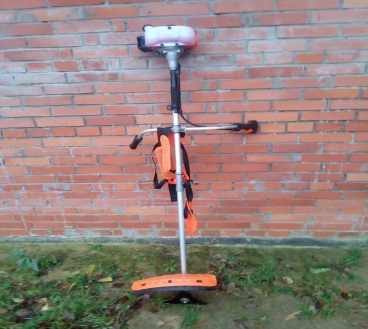 Договор № 1/2022 безвозмездного пользования движимым имуществом от 08.09.20222Насос сетевой Центробежный консольный типа «К»Ленинградская область, Всеволожский район, Заневское городское поселениеТипоразмер электронасоса: К 100-65-200; Подача, Q, м3/ч: 100; Напор Н,м: 50; КПД насоса, %: 76; Потребляемая мощность насоса N, кВт: 17, 9; Рекомендуемая мощность электродвигателя, кВт: 30; Частота вращения, об/мин: 2900; Допускаемый кавитационный запас, м: 3,6; Масса насоса, кг: 73; Допускаемый диапозон подач, м3/ч: 60-130; Давление на входе для сальника, МПа: 0,25; Давление на входе для торцевого уплотнения МПа: 0,8Количество – 1 шт.Решение совета депутатовот 27.08.2019 № 46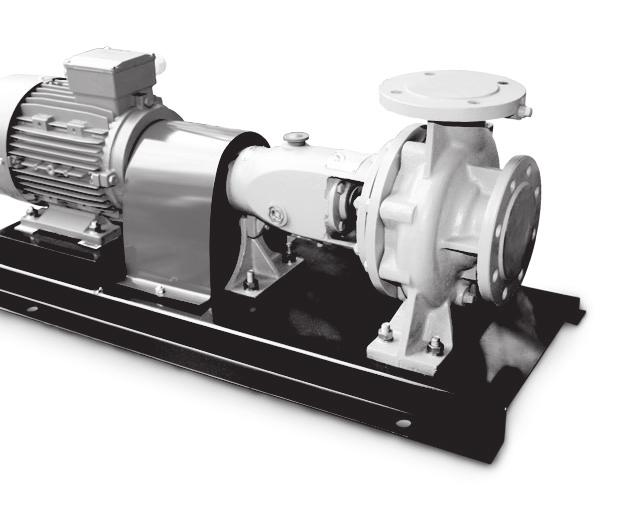 Договор № 1/2022 безвозмездного пользования движимым имуществом от 08.09.20223Принтер МФУ Lexmark MB2236 adwЛенинградская область, Всеволожский район, Заневское городское поселение  Монохромный лазер. Двухядерный процессор с тактовой частотой 1 ГГц и 512 МБ памяти. Двухсторонняя печать: интегрированный дуплекс. Скорость печати: до 36 страниц в минуту. Емкость тонера: до 4 пользователей. Включает в себя Wi-Fi, сканирование и отправка факса.Количество – 1 шт.Решение совета депутатовот 15.09.2020 № 59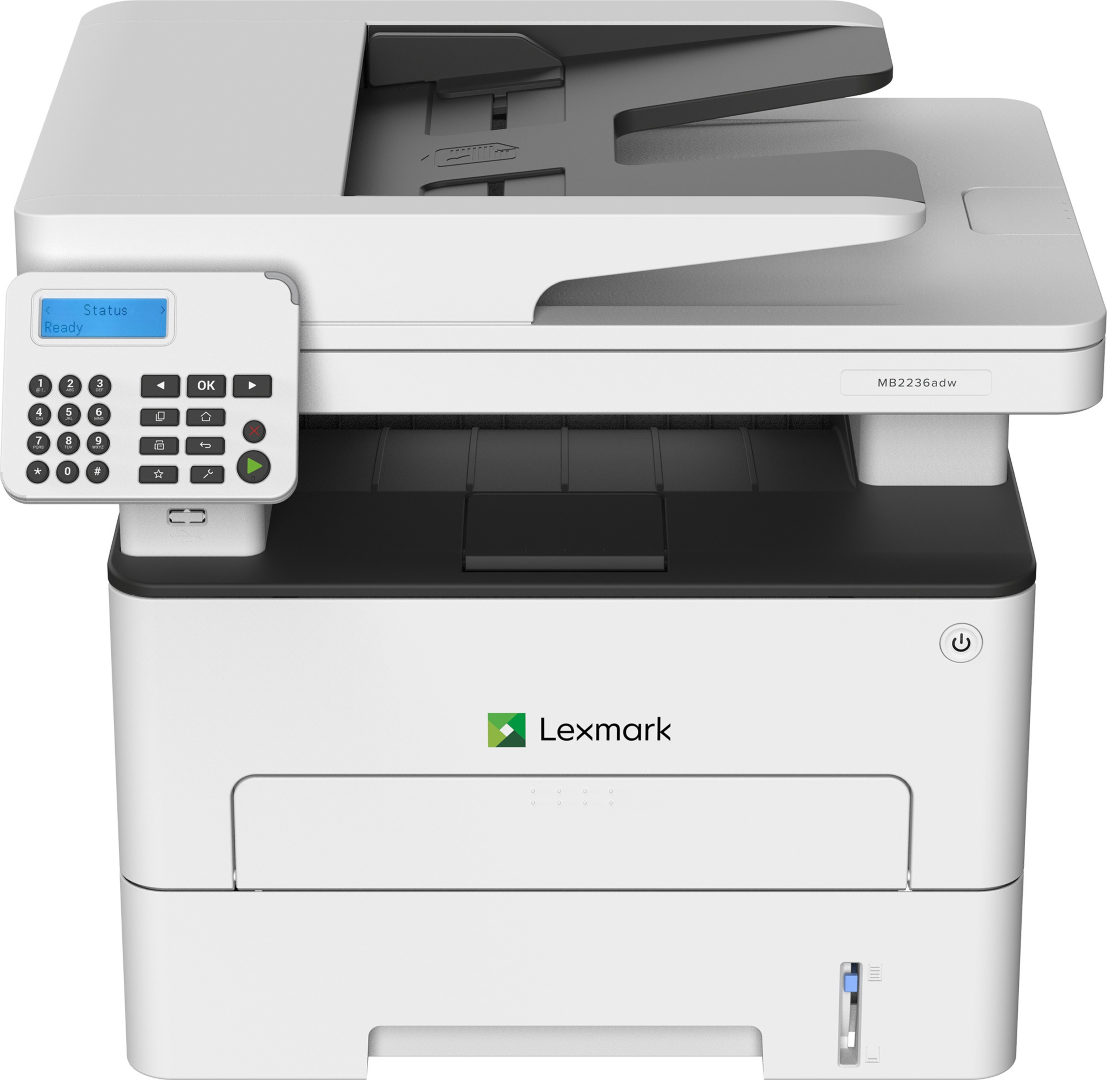 Договор № 1/2022 безвозмездного пользования движимым имуществом от 08.09.20224Принтер Laser Get M1 132 MFPЛенинградская область, Всеволожский район, Заневское городское поселение  Устройство: принтер/сканер/копир Печать: черно-белая.Технология печати: лазерная. Принтер. Максимальный формат: А4. Максимальный размер отпечатка: 216х297мм. Скорость печати: 18 стр/мин. Тип картриджа/ тонера: черный СЕ285А. Память/ Процессор. Объем памяти: 8 МБ. Частота процессора 400 МГц. Поддержка ОС: Windows, Linux, Mac OS. Потребляемая мощность 375 Вт.Количество – 1 шт.Решение совета депутатовот 19.10.2021  № 55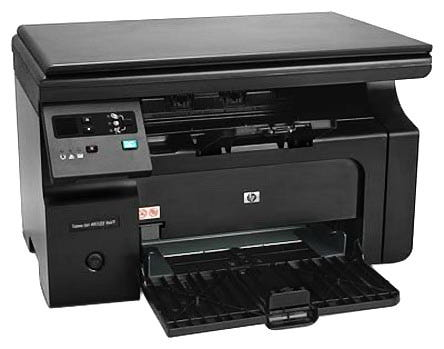 Договор№ 1/2022 безвозмездного пользования движимым имуществом от 08.09.20225Знак дорожного движенияЛенинградская область, Всеволожский район, Заневское городское поселение  Знак дорожного движения «Объезд препятствия справа», основа 1100*1100 мм, круг 900 мм, код товара 00-00004024.Количество - 2 шт.Решение совета депутатовот 21.09.2022 № 42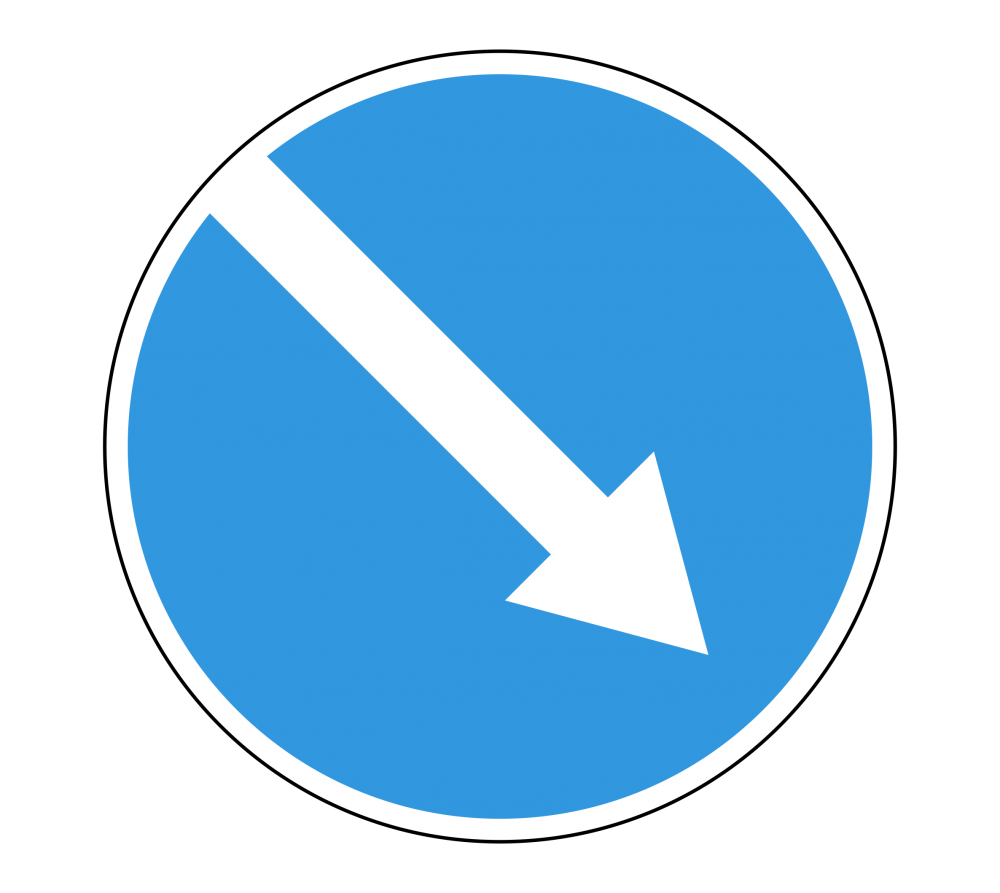 Договор № 2/2022 безвозмездного пользования движимым имуществом от 29.09.20226Знак дорожного движенияЛенинградская область, Всеволожский район, Заневское городское поселение  Знак дорожного движения «Заградительный знак» тип 1-2; код товара 00-00004022.Количество - 2 шт.Решение совета депутатовот 21.09.2022 № 42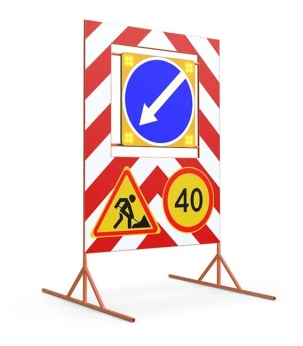 Договор № 2/2022 безвозмездного пользования движимым имуществом от 29.09.2022